МАДОУ Детский сад №7Мероприятия, проведённые в  рамках «Недели безопасности»С 25.09. по 29.09. 2017годаНОД Тема: «Правила поведения в лесу»Цель: Воспитывать бережное отношение к природе, желание совершать хорошие поступкиЗадача: Формировать знания детей о  правилах поведения в лесу.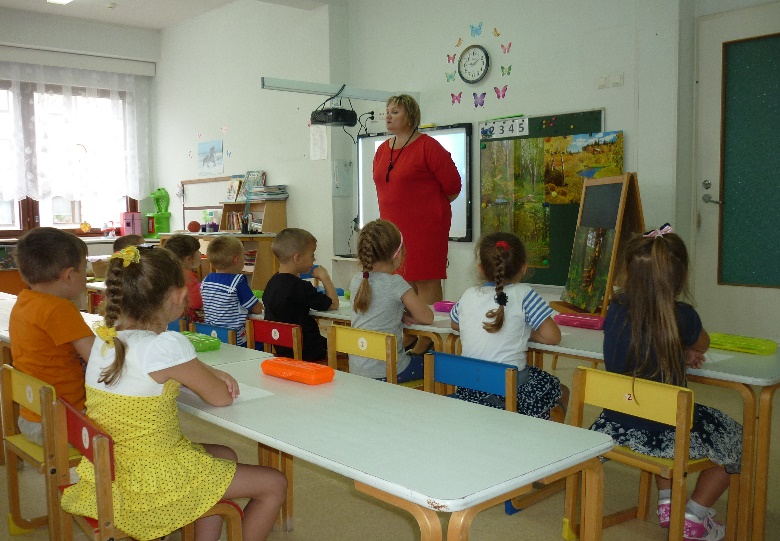 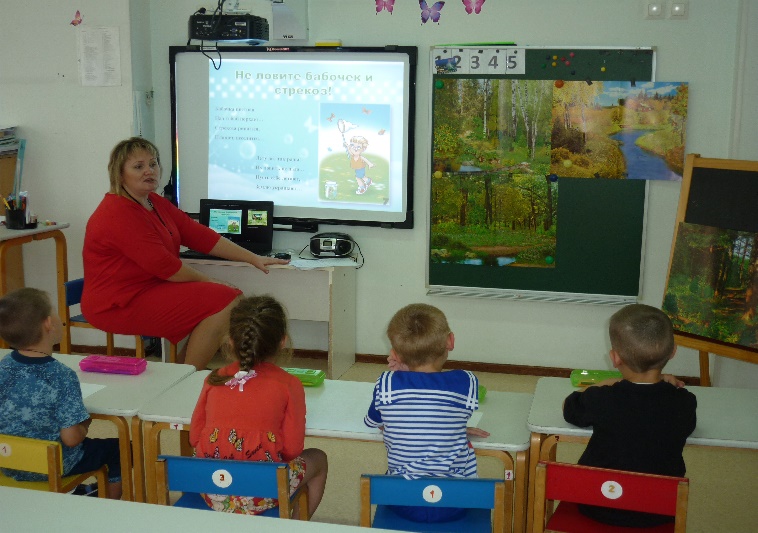 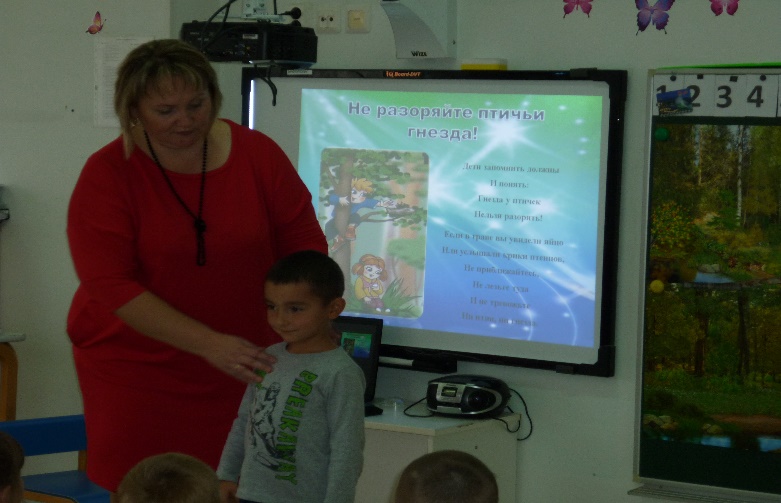 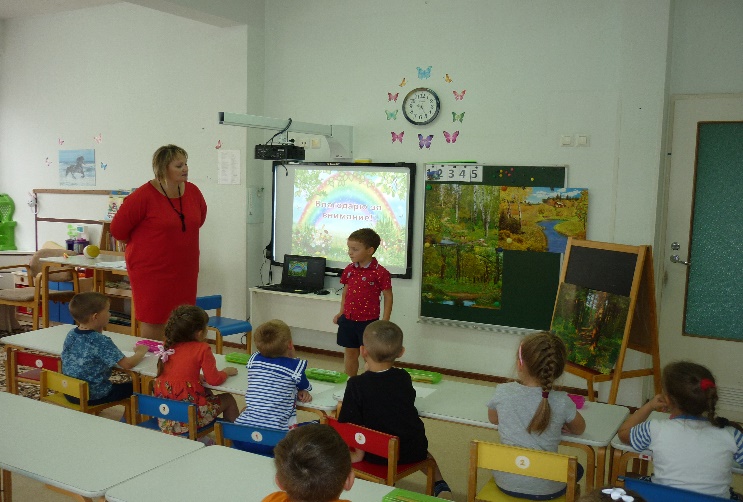 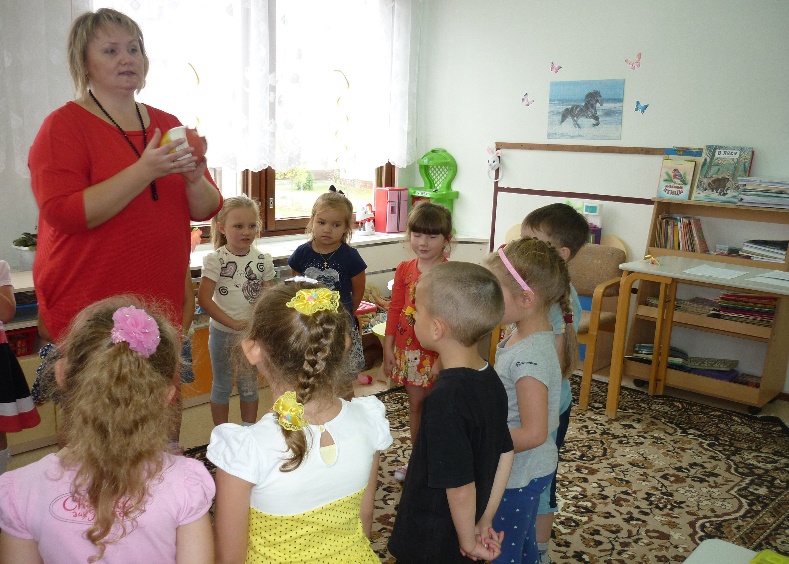 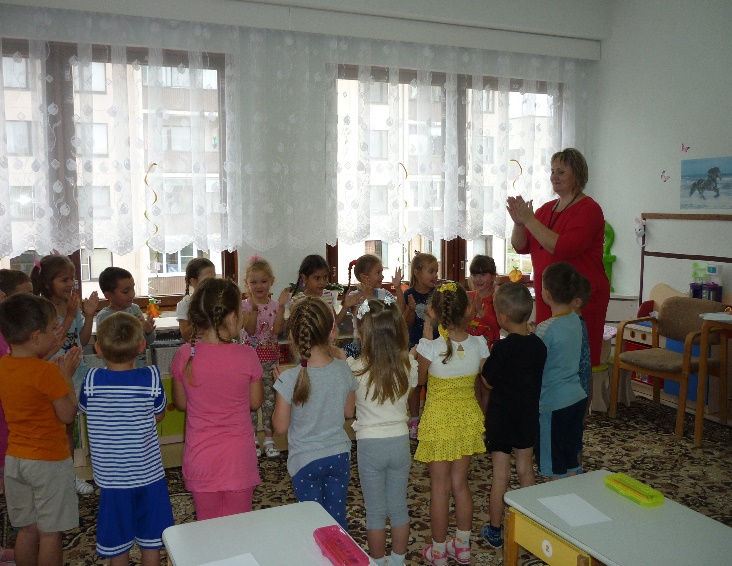 